Мониторинг объекта (ОН –Холохоренко А.М.): с. Анучино, 25.05. 2023Капитальный ремонт здания сельского клуба в рамках инициативного бюджетирования по направлению «Твой проект» - «Сохранение культуры», с. Еловка Сроки выполнения работ: 10.05.2023- 31.08.2023. Подрядчик ИП Ломакин В.В., г.УссурийскРаботы по усилению и замене фундамента, замена венцов в стенах, установка оконных и дверных блоков. Заделка проемов в стенах и перегородках. Утепление стен. Ремонт пола. На объекте - 3 работника Подрядчика. Строительный материал имеется в наличии. Работы ведутся согласно графику работ. Паспорт объекта имеется.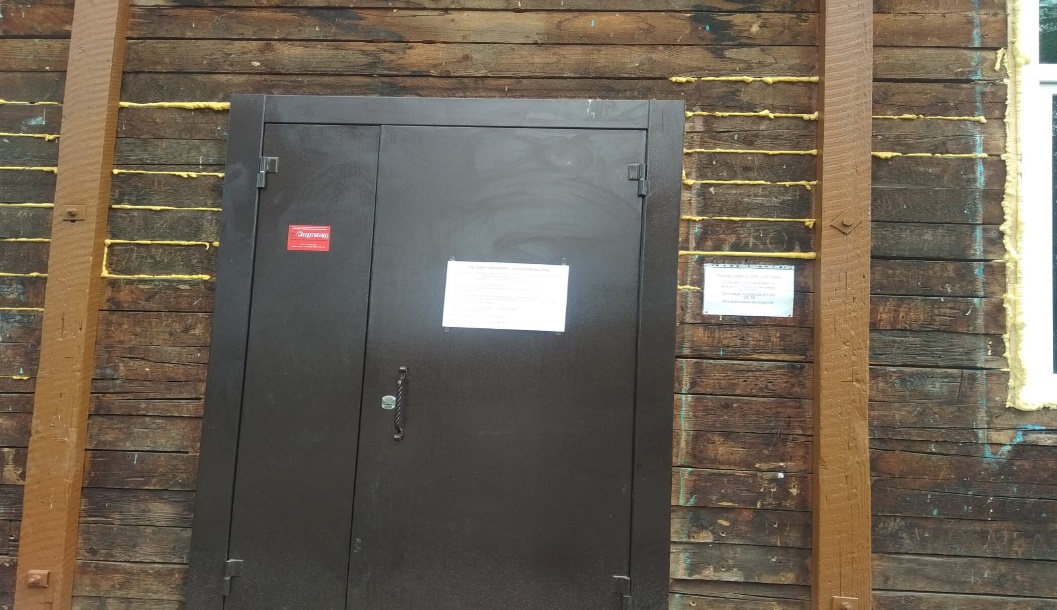 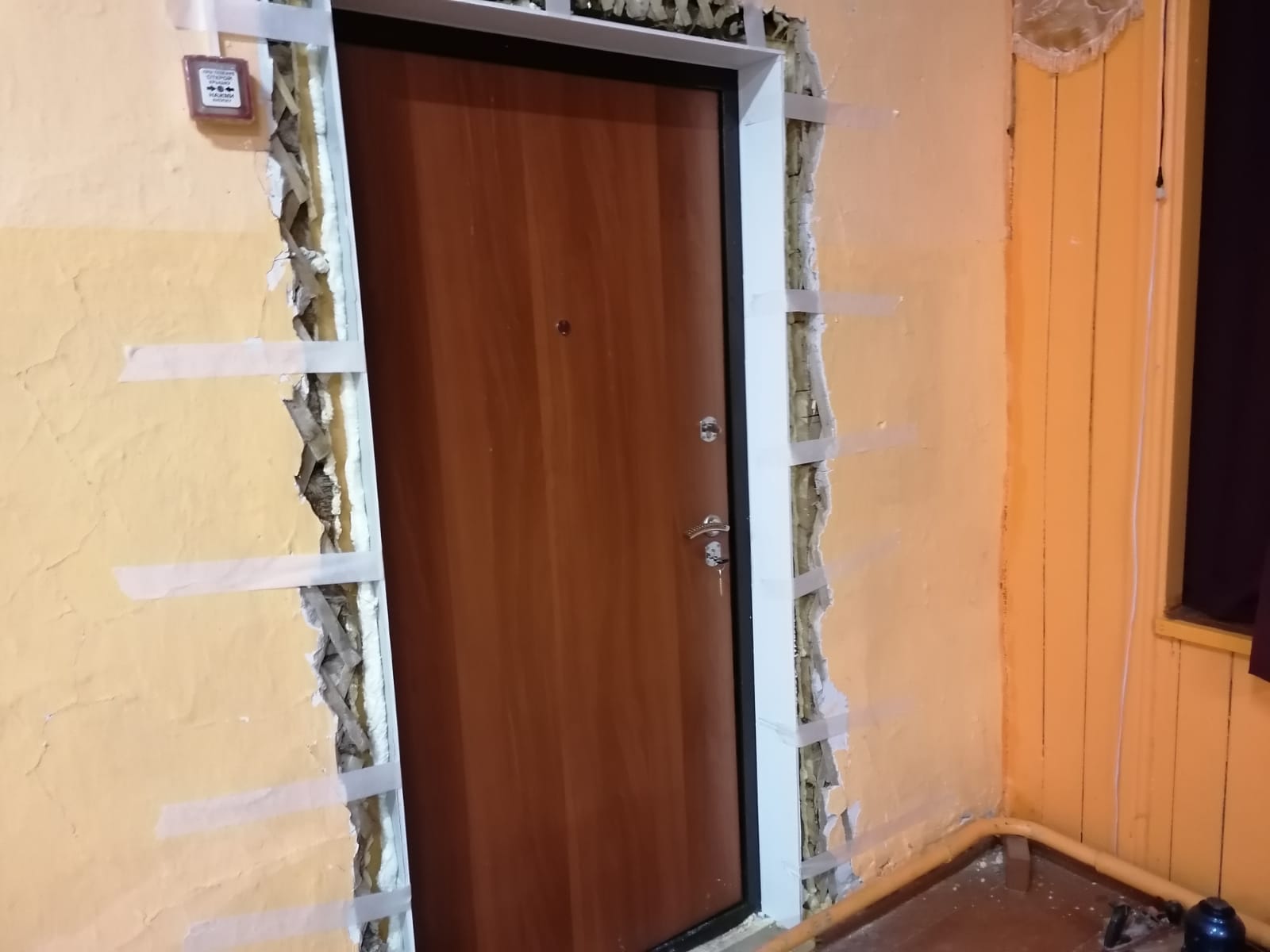 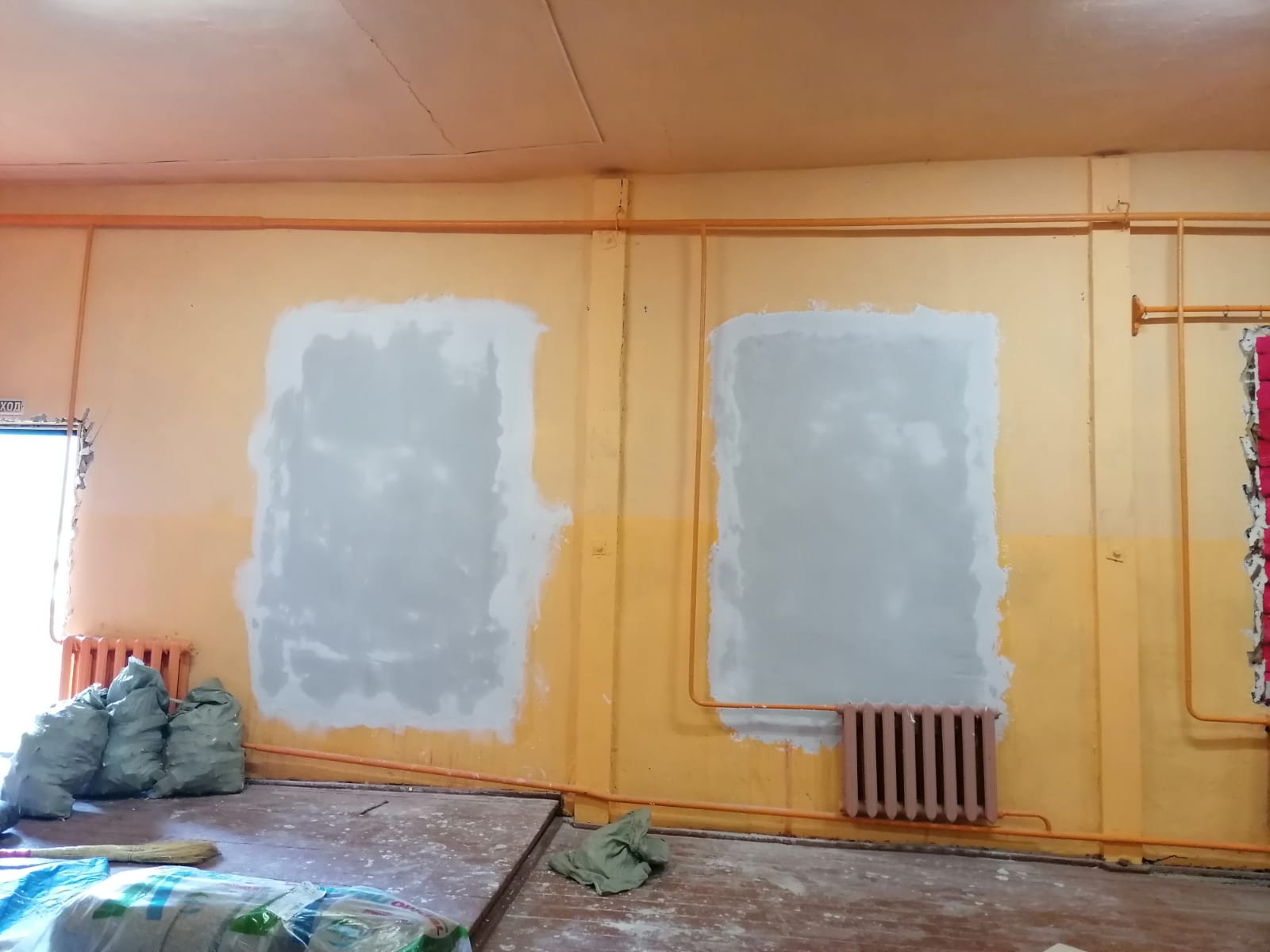 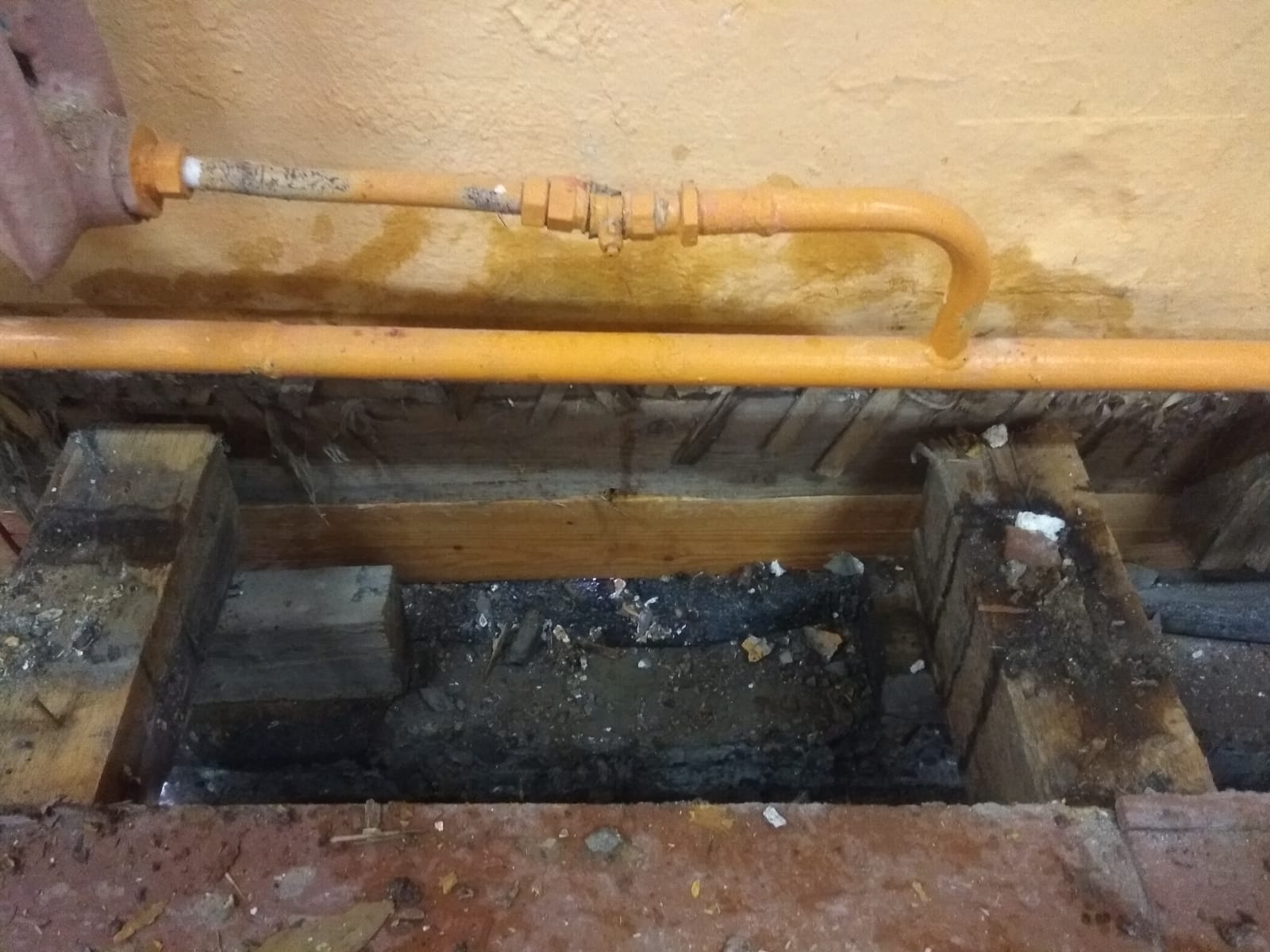 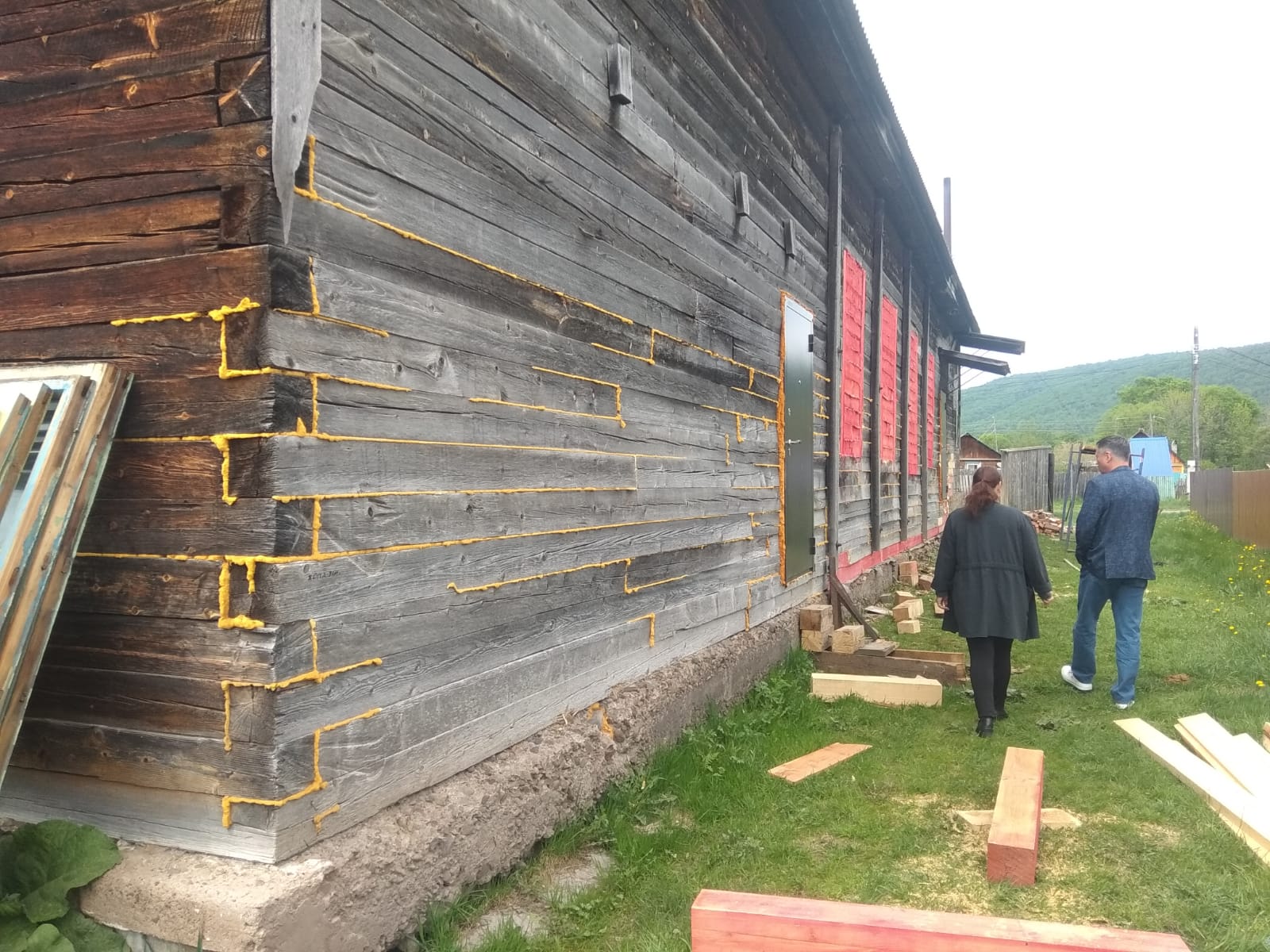 